Фреон (Хладон) R22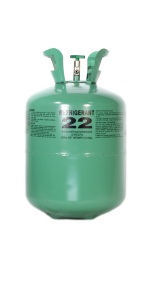 Характеристики и назначениеХладон R22 широко используется в промышленности, главным образом в качестве хладагента. Относится к группе гидрохлорфторуглеродов. Наиболее популярный аэрозольный пропеллент из числа гидрохлорфторуглеродов. Это бесцветный газ со слабым запахом хлороформа. Экологические свойства хладагента 22 значительно лучше, чем у R12 и R502. Преимущества применения данного хладона связаны с тем, что: • Нетоксичен и невзрывоопасен; • Имеет низкую температуру нагнетания при сжатии в компрессорах; • Обладает хорошими (по сравнению с другими хладонами) теплофизическими и термодинамическими характеристиками; • Химически нейтрален к большинству конструкционных материалов; • Имеет довольно низкий озоноразрушающий потенциал (ОРП = 0,05; по этому показателю данный хладон близок к аммиаку). Практические рекомендации Фреон R22 при контакте с пламенем и раскаленными поверхностями разлагается с образованием токсичных продуктов. По сравнению с R12 хладагент R22 хуже растворяется в масле, но легко проникает через неплотности и нейтрален к металлам. Диапазон температур кипения от +10 до -70 °С при температуре конденсации не выше 50 °С. Одноступенчатое сжатие рекомендуется применять до температур кипения не ниже -35 °С. Физические свойства Признак	Единица измерения	R22Химическая формула	 	CF2CIHТемпература кипения	°С	-40,85Критическая температура	°С	96,13Критическое давление	МПа	4,986Озоноразрушающий потенциал, ODP	 	0,050Потенциал глобального потепления, GWP	 	1700ПрименениеХладон 22 используют для получения низких температур в машинах с поршневыми и винтовыми компрессорами одно- и двухступенчатого сжатия, а также в бытовых холодильных машинах. В холодильных установках, работающих на фреоне 22, необходимо использовать минеральные или алкилбензольные масла. Хладон 22 имеет гораздо более высокое давление в области высоких температур, чем R12, поэтому не является его эквивалентным заменителем. Заменители R22: R404a, R407c, R410a, R507. УпаковкаБаллоны 13,6 кг., 22,7 кг, спецконтейнеры по 900 кг, ISO-танки, также разливается в тару покупателя. Рекомендуемые масла Минеральные: ХФ 22-24, Mobil Gargoyle Arctic Oil 155, 300, Mobil Gargoyle Arctic SHC 400, Mobil Gargoyle Arctic SHC 200, Mobil EAL Arctic 32,46,68,100, LUNARIA SK, Suniso 3GS, 4GS, Bitzer B5.2, Bitzer B100.